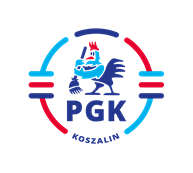 Koszalin, dnia 07.03.2023 r.Dotyczy: Postępowania o udzielenie zamówienia publicznego prowadzonego w trybie przetargu nieograniczonego na:  „Dostawę bonów podarunkowych o łącznej wartości 724 200,00 zł  do Przedsiębiorstwa Gospodarki Komunalnej Spółki z o. o. w Koszalinie ”, nr  postępowania:  2023\S  023-065664, nr referencyjny: 01/AP/2023  - identyfikator postępowania:  ocds-148610-6c193d3e-a6dd-11ed-b8d9-2a18c1f2976fINFORMACJA Z OTWARCIA OFERT  wymagana  art. 222 ust. 5 ustawy z dnia 11 września 2019r.Prawo zamówień publicznych (  t.j. Dz.U. z 2022 r. poz. 1710 z późn. zm.).     W niniejszym postępowaniu została złożona jedna oferta – nr 1 -Sodexo Benefits and Rewards Services Polska Sp. z o.o. ul. Rzymowskiego 53,   02-697 Warszawa  z ceną ofertową 730.257,21  zł.